Curriculum Vitae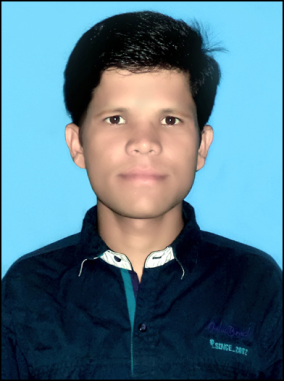 HARIRAM SAHUITI, ElectricianPhone: +91 82981 09314 (Mob.)E-mail: hariramsahu131@gmail.com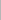 CAREER OBJECTIVETo work in a reputed organisation where I can  utilise my technical knowledge in the domain resulting in tangible output for the organisation  along with learning new things for continuous personal and professional improvements.ACADEMIC QUALIFICATIONWORK EXPERIENCEElectrician at Pellet plant, Tata steel limited Jamshedpur(2Feb 2017 to 17 Jan 2018)Electrician at Graphene Development Centre, Tata Steel, Jamshedpur (January 2018- present, 5 Years 8 Months)Job profile: I am responsible for the preventive (shutdown) and breakdown maintenance of electrical control and power panels of various laboratory equipment and machinery such as graphene reactors, vacuum ovens, CHNS, Bar sonicator etc.I also take upon high tension (HT) maintenance which includes MMCB, VCB maintenance.I also undertake cable (80 sq mm to 630 sq mm) laying works.In control panel maintenance, I am familiar with PLC, SMPS, Contactor, CP, small relay board maintenance work.    Electrician at JMT Forging Auto Limited, Jamshedpur (November 2013- February 2017, 3 Years 3 Months)	Job profile:In JMT forging, I had performed preventive and breakdown maintenance of the electrical control and power maintenance of various machineries such as CNC, Forging, Welding (440 V) and BMC machines.I also had the responsibility of electrical as well as mechanical maintenance of the Lathe machine.I am also familiar with short blasting and ISO maintenance.VOCATIONAL TRAINING 3-month Electrical maintenance project at L&T, Kanchipuram, Chennai.               In this vocational training I learned about earth pit checking and solar resistance value checking.SKILLSComputer Skills: 		MS Office and Internet.Language Proficiency: 		Hindi, Odia, English (Read, Write, Speak)			 	Bengali (Read, Speak)AWARDS AND  ACHIEVEMENTS Received Platinum category competency certification from Tata Steel.Completed 10 Km run-a-thon (organised by Tata Steel) in 32 min 6 second  (8th position)STRENGTHGood analytical and problem solving skillsGood communication skillsWillingness to learnPositive attitude and ability to work in teamHOBBIES AND INTERESTRunning, Football, Music, Making new friends PERSONAL INFORMATIONFather’s Name: 		Gour Sahu	Date of Birth: 		07/Feb/1994 Gender: 			Male Marital Status: 		Married  Nationality: 		Indian Permanent Address: 	Village- Gopinathpur, P.O- Govindpur, P.S.- Rajnagar, Dist- Seraikela-Kharsawan, 831002, JharkhandDECLARATIONI hereby declare that the above information is true and correct to the best of my knowledge.Date: 24/08/2023Place: Jamshedpur  						                           ( Hariram Sahu)Examination PassedSchool/ CollegeBoard/UniversityYear of PassingPercentageITIRairangpur Industrial cum Production CentreS.C.T.E. & V.T.Odisha,Bhubaneswar201389.14%B.A.K.S. College Seraikela, SeraikelaKolhan University201959.9%Intermediate (I.A.)Chhotanagpur College, HensalJ.A.C Ranchi201651.6%Matric (10th)S. S. High School, RajnagarJ.A.C Ranchi200951.8%